Ребёнок начинает тренировать свой речевой аппарат уже с 1,5 лет. Существует определённая последовательность в развитии предречевых реакций.1,5 месяца – гуление (а-аа)                                             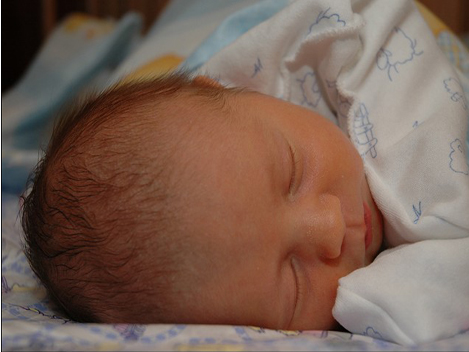 2 – 3 месяца – гуканье (гу,бу,ши) 4 месяца – звукокомплексы (агу)5 – 6 месяцев – лепет звуковой6 месяцев – слоговой лепет (ма-ма, ба-ба-ба)7 – 8 месяцев – слоговой лепет с разной интонацией9 месяцев – повторяет знакомые слоги за взрослым10 месяцев – произносит разные слоги (ка-тя, ма-ня)11 месяцев – первые слова обозначения (ав-ав, кис-кис, дай)12 месяцев – 1год – 8,10 слов (баба, киса, дай, ням)1год 1 месяц – появляются слова фразы (ням и показывает на яблоко)1 год 2 месяца – появляются фразы из двух слов (Вова ам, мама дай), все свои движения сопровождают словами и звуками1 год 3 месяца – ребёнок произносит только первый слог в слове или ударный слог (окошко – ко)1 год 4 месяца – слова начинают носить обобщённый характер (все куклы-ляля) словарный запас 30,40 слов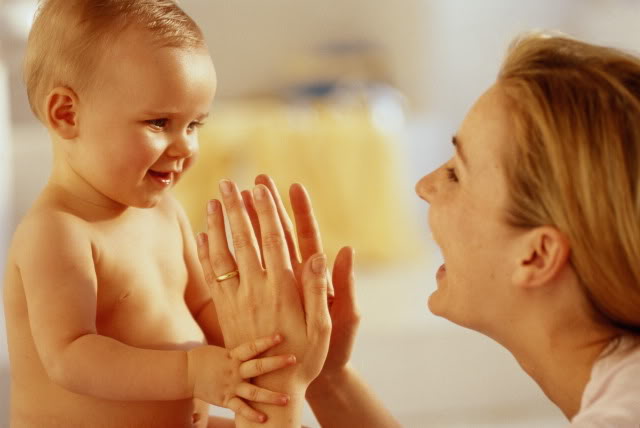 1 год 5 месяцев – в речи 95 слов, но по-прежнему используются жест, мимика, звуки1 год 6 – 7 месяцев - ребёнок перестаёт тянуться к предмету, а поворачивается к взрослому, называя предмет(мама ябоко, биби туту)1 год 8 месяцев – учится заменять облегчённые слова правильными (биби- сина, авав – абака) Ребёнок использует двусложные слова, в словаре около 100 слов1 год 9 месяцев – в словаре 175 слов, фраза из 3, 4 слов. Возникает описательная речь, ребёнок говорит то, что видит (машина гудит, самолёт летит). Может рассказать о прошлых событиях, что-то придумать. 1 год 10 месяцев – правильно называют собственные действия, применяют предложения из 2-3 слов, используют местоимения и прилагательные.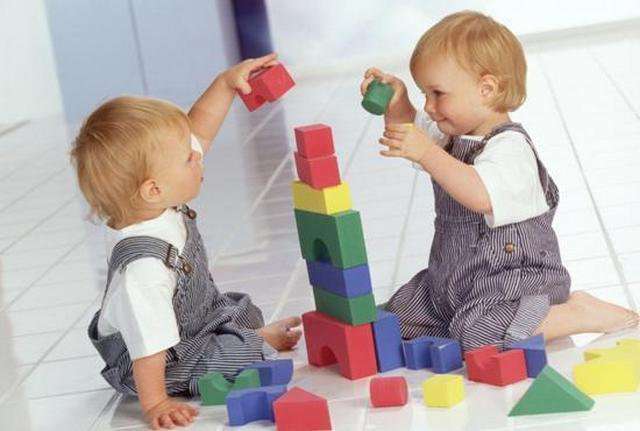 1 год 11 месяцев – увеличивается кол-во слогов в словах, появляются глаголы в повелительном наклонении (двей закой!)2 года – задают вопросы: что это? Запоминают двустишия, концовки песенок2 года 2 месяца – появляются вопросы: где, куда, почему?2 года 3 месяца – многословные предложения, могут рассказать по картинке.2 года 4-5 месяцев – в играх появляется планирование (я возьму кубики, постою кепость)2 года 6 месяцев – появляются сложные предложения с предлогами.2 года 7 месяцев – легко запоминают стихи, песни. Могут установить причину и следствие (пачет бедная- учка болит)2 года 8-9 месяцев – употребляют все части речи2 года 10-11 месяцев – речь становится понятной для всех и является средством общения с окружающими.3 года – развивается сложное предложение, слоговая структура слова.3 года 6 месяцев – появляются вопросы типа: зачем, когда?4 года – может уже рассказать о самых различных событиях из своего опыта.До 4 лет может наблюдаться неправильное произношение многих звуков. Из сложных в произношении звуков вначале появляются свистящие, затем шипящие, соноры. Это закономерность может меняться из-за индивидуальных особенностей ребёнка.